Dolphin Dispatch the PTA Newsletter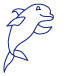 The Dolphin Dispatch is a periodic newsletter for the Newport Heights Elementary School community. The publication is currently brought to you by Heather Carter. Do you know of a story or event that would be of interest to our community? Please contact hecarter13@hotmail.com for questions, stories, or to sign-up to receive the Dolphin Dispatch.Please email for Friday’s Newsletter by Wednesday of the same week with the following format:SUBJECT:  newsletter entry for this Friday (date)BODY OF EMAIL:Event Title, description, Date/Time, and CONTACT EMAIL. 